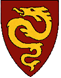  Seljord kommuneMeldeskjema – Bekymring for skulemiljøet til ein eller fleire elevarUnntatt offentlegheit jf. §13 i Offentleglova og §13 i ForvaltningslovaTil rektor ved ____________________________ skuleAktuelle  medarbeidarar/tilsette/andre som er informerte om bekymring/uro:Underskrift/namn til den som har fylt ut meldinga:				Dato_________________________________________				________________Rektor har ansvar for at meldinga blir arkivert og at kommunalsjef for oppvekst blir orientert i alvorlege saker eller dersom saka involverer ein tilsett.Namn på elev:Klasse:Klasse:Namn på andre som ev. er involvert:Klasse:Klasse:Namn på meldar:Dato:Stilling:Namn:Bakgrunn for bekymringa:Er bekymringa drøfta med eleven/elevane det gjeld?